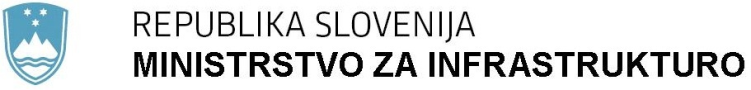 Langusova ulica 4, 1535 Ljubljana	T: 01 478 80 00	F: 01 478 81 39 	E: gp.mzp@gov.si	www.mzp.gov.siPRILOGE:Priloga 1 (spremni dopis – 1. del) – predlog sklepa Vlade Republike Slovenije z njegovo obrazložitvijo,Priloga 2 (spremni dopis – 2. del) – podatki o izvedbi notranjih postopkov pred odločitvijo na seji vlade s priloženimi mnenji,Priloga 3 (jedro gradiva) – Poročilo o izvajanju Resolucije o nacionalnem programu varnosti cestnega prometa za leto 2017.PRILOGA 1 (spremni dopis – 1. del) – predlog sklepa Vlade Republike Slovenije z njegovo obrazložitvijo:PREDLOG SKLEPA VLADE REPUBLIKE SLOVENIJEVLADA REPUBLIKE SLOVENIJEŠtevilka:Ljubljana, dneNa podlagi šestega odstavka 21. člena Zakona o Vladi Republike Slovenije (Uradni list RS, št. 24/05 – uradno prečiščeno besedilo, 109/08, 38/10 – ZUKN, 8/12, 21/13, 47/13 – ZDU-1G, 65/14 in 55/17), v povezavi s 7. poglavjem Resolucije o nacionalnem programu varnosti cestnega prometa za obdobje od 2013 do 2022 (Uradni list RS, št. 39/13), je Vlada Republike Slovenije na … seji pod točko … dne … sprejela naslednjiSKLEP»Vlada Republike Slovenije je obravnavala Poročilo o izvajanju Resolucije o nacionalnem programu varnosti cestnega prometa za leto 2017 v predloženem besedilu in ga predloži v nadaljnjo obravnavo Državnemu zboru Republike Slovenije.«.    Stojan Tramte generalni sekretarPriloga:Poročilo o izvajanju Resolucije o nacionalnem programu varnosti cestnega prometa za leto 2017.Sklep prejmejo:Ministrstvo za infrastrukturo, Javna agencija Republike Slovenije za varnost prometa,Direkcija RS za infrastrukturo,DARS d.d.,Ministrstvo za javno upravo,Ministrstvo za finance,Ministrstvo za zdravje,Ministrstvo za notranje zadeve,Ministrstvo za pravosodje,Ministrstvo za izobraževanje, znanost in šport,Ministrstvo za delo, družino, socialne zadeve in enake možnosti,Služba Vlade Republike Slovenije za zakonodajo.OBRAZLOŽITEV PREDLOGA SKLEPA VLADE REPUBLIKE SLOVENIJE:Medresorska delovna skupina za spremljanje in izvajanje Resolucije o nacionalnem programu varnosti cestnega prometa za obdobje od 2013 do 2022 je, skladno s sedmim poglavjem Resolucije o nacionalnem programu varnosti cestnega prometa za obdobje od 2013 do 2022 (Uradni list RS, št. 39/13; v nadaljnjem besedilu: ReNPVCP13-22), pripravila Poročilo o izvajanju Resolucije o nacionalnem programu varnosti cestnega prometa za leto 2017.Odbor direktorjev za zagotavljanje varnosti v cestnem prometu za obdobje od 2013 do 2022 je na 2. dopisni seji dne 14. septembra 2018 obravnaval in potrdil Poročilo o izvajanju Resolucije o nacionalnem programu varnosti cestnega prometa za leto 2017 ter naložil Ministrstvu za infrastrukturo, da posreduje poročilo v obravnavo Vladi Republike Slovenije, slednja pa v nadaljnjo obravnavo Državnemu zboru Republike Slovenije. Skladno s sedmim poglavjem ReNPVCP13-22, predloži Vlada Republike Slovenije letno poročilo o izvajanju ReNPVCP13-22 v nadaljnjo obravnavo Državnemu zboru Republike Slovenije, ki poročilo obravnava in daje potrebne usmeritve ter konkretne naloge za učinkovitejšo izvedbo ukrepov, navedenih v ReNPVC13-22. Slovenske ceste so leta 2017 zahtevale življenja 104 ljudi (v letu 2016 pa 130) v prometnih nesrečah, kar kaže na ponovno izboljšanje varnosti cestnega prometa. Število umrlih v letu 2017 je bilo najnižje v zadnjih 60 letih. V letu 2017 smo bili priča predvsem izboljšanju stanja varnosti cestnega prometa v jesenskih mesecih, predvsem v septembru, v katerem je umrla le 1 oseba. Izboljšanje je najbolj izstopalo pri pešcih, voznikih osebnih avtomobilov in kolesarjih. Najpogostejši vzrok najhujših prometnih nesreč ostaja neprilagojena hitrost, s katero je največkrat povezana tudi vožnja pod vplivom alkohola.Nosilci nacionalnega programa so v obravnavanem obdobju izvedli načrtovane aktivnosti iz obdobnih akcijskih načrtov, ki so vključno s preventivnimi aktivnostmi in infrastrukturnimi ukrepi prispevali k izboljšanju stanja prometne varnosti. S predhodnimi vložki v te aktivnosti so bili doseženi dobri rezultati, ki so se konec koncev odrazili in bili prepoznani tudi izven Slovenije. Dejstvo je, da se je v preteklosti ob manjših vložkih uspelo z velikimi napori skozi preventivne, infrastrukturne in zakonodajne aktivnosti izboljšati stanje prometne varnosti oziroma boljše stanje vsaj vzdrževati. Če hočemo in si želimo stanje prometne varnosti izboljševati, je jasno, da bo za cilje potrebno vložiti več naporov in sredstev, ob tem pa bodo rezultati ob večjem vložku manjši kot so bili v preteklosti, ko se je stanje vidno (statistično gledano) izboljševalo.Boljša prometna varnost je bila  dosežena s spodbujanjem udeležencev v prometu k odgovornejšemu vedenju, spoštovanjem predpisov in oblikovanju zavesti o pomenu prometne varnosti, z zagotavljanjem varnejših vozil in cestne infrastrukture, kar so  udejanjali načrtovalci, proizvajalci in izvajalci, vzdrževalci in ustrezne nadzorne službe. V zapletenem sistemu varnosti cestnega prometa so se izvajale aktivnosti na področju ozaveščanja odgovornega ravnanja posameznika, v vzgojno-izobraževalnih in preventivnih organizacijah, medijih, represivnih in pravosodnih organih, civilni družbi, gospodarskih družbah, samoupravnih lokalnih skupnostih in ne nazadnje državnih organih. Glede na ugotovitve Poročila o izvajanju Resolucije NPVCP za leto 2017 je treba poudariti tudi sistemske premike za izboljšanje prometne varnosti, ki bodo dolgoročno uravnotežili to področje ne glede na gospodarske, družbene in politične vplive. V zvezi s tem je torej treba izluščiti osrednje preboje na področju zagotavljanja večje varnosti v cestnem prometu, ki jih bosta uskladila Odbor direktorjev in Medresorska delovna skupina:uvedba prometne vzgoje v šolski kurikul (npr. opredelitev statusa prometnih mentorjev v šolah, prometna vzgoja kot sestavni del predmetnika osnovnih šol);umestitev zdravja kot integralnega dela prometne varnosti (npr. večje sodelovanje z zdravniki; Ministrstvo za zdravje, Združenje zdravstvenih zavodov Slovenije in Gospodarska zbornica Slovenije so osrednji sodelujoči pri tem sistemskem premiku);okrepitev sistemskega upravljanja nevarnih cestnih odsekov (določitev nevarnih cestnih odsekov z visoko stopnjo tveganja za prometne nesreče ter priprava letnih načrtov za sanacijo »črnih točk« in sanacija teh s pomočjo strokovne presoje varnosti cest; DARS, DRSI in lokalne skupnosti (s pomočjo tehničnih komisij, presojevalcev varnosti cest in ustanov znanja) so osrednji sodelujoči pri tem sistemskem premiku, ki ima tudi finančne posledice);okrepitev področja nadzora (povečanje števila policistov na cestah, povečanje števila radarjev, vzpostavitev sekcijskega merjenja hitrosti, spodbujanje uporabe prikazovalnikov hitrosti ter drugih preventivnih prometnih in infrastrukturnih ukrepov za umirjanje hitrosti, nameščanje stacionarnih radarjev na bolj problematičnih odsekih zaradi hitrosti in števila prometnih nesreč; policija, DARS, DRSI in lokalne skupnosti z redarstvi (inšpektorati) so osrednji sodelujoči pri tem sistemskem premiku, ki ima tudi finančne posledice).Za doseganje končnega cilja – ne več kot 70 mrtvih ali 35 mrtvih na milijon prebivalcev – bo v naslednjih letih najprej treba upoštevati cilje, ki so določeni za vsako leto posebej. Če želimo doseči zastavljeni cilj, bo treba po letu 2011 do leta 2022 v povprečju zmanjšati število umrlih za od šest do sedem udeležencev na leto.Gradivo je skladno s Poslovnikom Vlade Republike Slovenije medresorsko usklajeno z Ministrstvom za javno upravo, Ministrstvom za finance, Ministrstvom za notranje zadeve, Ministrstvom za pravosodje, Ministrstvom za zdravje, Ministrstvom za delo, družino, socialne zadeve in enake možnosti, Ministrstvom za izobraževanje, znanost in šport ter Službo Vlade Republike Slovenije za zakonodajo.Ministrstvo za infrastrukturo predlaga, da Vlada Republike Slovenije obravnava Poročilo o izvajanju Resolucije o nacionalnem programu varnosti cestnega prometa za leto 2017 in ga predloži v nadaljnjo obravnavo Državnemu zboru Republike Slovenije.Številka: 010-90/2014/92-02121245Številka: 010-90/2014/92-02121245Ljubljana, dne 14. 11. 2018Ljubljana, dne 14. 11. 2018GENERALNI SEKRETARIAT VLADE REPUBLIKE SLOVENIJEGp.gs@gov.siGENERALNI SEKRETARIAT VLADE REPUBLIKE SLOVENIJEGp.gs@gov.siZADEVA: Poročilo o izvajanju Resolucije o nacionalnem programu varnosti cestnega prometa za leto 2017 – predlog za obravnavo ZADEVA: Poročilo o izvajanju Resolucije o nacionalnem programu varnosti cestnega prometa za leto 2017 – predlog za obravnavo ZADEVA: Poročilo o izvajanju Resolucije o nacionalnem programu varnosti cestnega prometa za leto 2017 – predlog za obravnavo ZADEVA: Poročilo o izvajanju Resolucije o nacionalnem programu varnosti cestnega prometa za leto 2017 – predlog za obravnavo 1. Predlog sklepov vlade:1. Predlog sklepov vlade:1. Predlog sklepov vlade:1. Predlog sklepov vlade:Na podlagi šestega odstavka 21. člena Zakona o Vladi Republike Slovenije (Uradni list RS, št. 24/05 – uradno prečiščeno besedilo, 109/08, 38/10 – ZUKN, 8/12, 21/13, 47/13 – ZDU-1G, 65/14 in 55/17), v povezavi s 7. poglavjem Resolucije o nacionalnem programu varnosti cestnega prometa za obdobje od 2013 do 2022 (Uradni list RS, št. 39/13), je Vlada Republike Slovenije na … seji pod točko … dne … sprejela naslednjiSKLEP»Vlada Republike Slovenije je obravnavala Poročilo o izvajanju Resolucije o nacionalnem programu varnosti cestnega prometa za leto 2017 v predloženem besedilu in ga predloži v nadaljnjo obravnavo Državnemu zboru Republike Slovenije.«.                                                                                      Stojan Tramte                                                                                   generalni sekretarPriloga:Poročilo o izvajanju Resolucije o nacionalnem programu varnosti cestnega prometa za leto 2017.Sklep prejmejo:Ministrstvo za infrastrukturo, Javna agencija Republike Slovenije za varnost prometa,Direkcija RS za infrastrukturo,DARS d.d.,Ministrstvo za javno upravo,Ministrstvo za finance,Ministrstvo za zdravje,Ministrstvo za notranje zadeve,Ministrstvo za pravosodje,Ministrstvo za izobraževanje, znanost in šport,Ministrstvo za delo, družino, socialne zadeve in enake možnosti,Služba Vlade Republike Slovenije za zakonodajo.Na podlagi šestega odstavka 21. člena Zakona o Vladi Republike Slovenije (Uradni list RS, št. 24/05 – uradno prečiščeno besedilo, 109/08, 38/10 – ZUKN, 8/12, 21/13, 47/13 – ZDU-1G, 65/14 in 55/17), v povezavi s 7. poglavjem Resolucije o nacionalnem programu varnosti cestnega prometa za obdobje od 2013 do 2022 (Uradni list RS, št. 39/13), je Vlada Republike Slovenije na … seji pod točko … dne … sprejela naslednjiSKLEP»Vlada Republike Slovenije je obravnavala Poročilo o izvajanju Resolucije o nacionalnem programu varnosti cestnega prometa za leto 2017 v predloženem besedilu in ga predloži v nadaljnjo obravnavo Državnemu zboru Republike Slovenije.«.                                                                                      Stojan Tramte                                                                                   generalni sekretarPriloga:Poročilo o izvajanju Resolucije o nacionalnem programu varnosti cestnega prometa za leto 2017.Sklep prejmejo:Ministrstvo za infrastrukturo, Javna agencija Republike Slovenije za varnost prometa,Direkcija RS za infrastrukturo,DARS d.d.,Ministrstvo za javno upravo,Ministrstvo za finance,Ministrstvo za zdravje,Ministrstvo za notranje zadeve,Ministrstvo za pravosodje,Ministrstvo za izobraževanje, znanost in šport,Ministrstvo za delo, družino, socialne zadeve in enake možnosti,Služba Vlade Republike Slovenije za zakonodajo.Na podlagi šestega odstavka 21. člena Zakona o Vladi Republike Slovenije (Uradni list RS, št. 24/05 – uradno prečiščeno besedilo, 109/08, 38/10 – ZUKN, 8/12, 21/13, 47/13 – ZDU-1G, 65/14 in 55/17), v povezavi s 7. poglavjem Resolucije o nacionalnem programu varnosti cestnega prometa za obdobje od 2013 do 2022 (Uradni list RS, št. 39/13), je Vlada Republike Slovenije na … seji pod točko … dne … sprejela naslednjiSKLEP»Vlada Republike Slovenije je obravnavala Poročilo o izvajanju Resolucije o nacionalnem programu varnosti cestnega prometa za leto 2017 v predloženem besedilu in ga predloži v nadaljnjo obravnavo Državnemu zboru Republike Slovenije.«.                                                                                      Stojan Tramte                                                                                   generalni sekretarPriloga:Poročilo o izvajanju Resolucije o nacionalnem programu varnosti cestnega prometa za leto 2017.Sklep prejmejo:Ministrstvo za infrastrukturo, Javna agencija Republike Slovenije za varnost prometa,Direkcija RS za infrastrukturo,DARS d.d.,Ministrstvo za javno upravo,Ministrstvo za finance,Ministrstvo za zdravje,Ministrstvo za notranje zadeve,Ministrstvo za pravosodje,Ministrstvo za izobraževanje, znanost in šport,Ministrstvo za delo, družino, socialne zadeve in enake možnosti,Služba Vlade Republike Slovenije za zakonodajo.Na podlagi šestega odstavka 21. člena Zakona o Vladi Republike Slovenije (Uradni list RS, št. 24/05 – uradno prečiščeno besedilo, 109/08, 38/10 – ZUKN, 8/12, 21/13, 47/13 – ZDU-1G, 65/14 in 55/17), v povezavi s 7. poglavjem Resolucije o nacionalnem programu varnosti cestnega prometa za obdobje od 2013 do 2022 (Uradni list RS, št. 39/13), je Vlada Republike Slovenije na … seji pod točko … dne … sprejela naslednjiSKLEP»Vlada Republike Slovenije je obravnavala Poročilo o izvajanju Resolucije o nacionalnem programu varnosti cestnega prometa za leto 2017 v predloženem besedilu in ga predloži v nadaljnjo obravnavo Državnemu zboru Republike Slovenije.«.                                                                                      Stojan Tramte                                                                                   generalni sekretarPriloga:Poročilo o izvajanju Resolucije o nacionalnem programu varnosti cestnega prometa za leto 2017.Sklep prejmejo:Ministrstvo za infrastrukturo, Javna agencija Republike Slovenije za varnost prometa,Direkcija RS za infrastrukturo,DARS d.d.,Ministrstvo za javno upravo,Ministrstvo za finance,Ministrstvo za zdravje,Ministrstvo za notranje zadeve,Ministrstvo za pravosodje,Ministrstvo za izobraževanje, znanost in šport,Ministrstvo za delo, družino, socialne zadeve in enake možnosti,Služba Vlade Republike Slovenije za zakonodajo.2. Predlog za obravnavo predloga zakona po nujnem ali skrajšanem postopku v državnem zboru z obrazložitvijo razlogov:2. Predlog za obravnavo predloga zakona po nujnem ali skrajšanem postopku v državnem zboru z obrazložitvijo razlogov:2. Predlog za obravnavo predloga zakona po nujnem ali skrajšanem postopku v državnem zboru z obrazložitvijo razlogov:2. Predlog za obravnavo predloga zakona po nujnem ali skrajšanem postopku v državnem zboru z obrazložitvijo razlogov:////3.a Osebe, odgovorne za strokovno pripravo in usklajenost gradiva:3.a Osebe, odgovorne za strokovno pripravo in usklajenost gradiva:3.a Osebe, odgovorne za strokovno pripravo in usklajenost gradiva:3.a Osebe, odgovorne za strokovno pripravo in usklajenost gradiva:mag. Igor Velov, direktor Javne agencije Republike Slovenije za varnost prometa,mag. Darja Kocjan, generalna direktorica Direktorata za kopenski promet, Ministrstvo za infrastrukturo,Alojz Habič, sekretar, Ministrstvo za infrastrukturo,Brigita Miklavc, sekretarka, Ministrstvo za infrastrukturo.mag. Igor Velov, direktor Javne agencije Republike Slovenije za varnost prometa,mag. Darja Kocjan, generalna direktorica Direktorata za kopenski promet, Ministrstvo za infrastrukturo,Alojz Habič, sekretar, Ministrstvo za infrastrukturo,Brigita Miklavc, sekretarka, Ministrstvo za infrastrukturo.mag. Igor Velov, direktor Javne agencije Republike Slovenije za varnost prometa,mag. Darja Kocjan, generalna direktorica Direktorata za kopenski promet, Ministrstvo za infrastrukturo,Alojz Habič, sekretar, Ministrstvo za infrastrukturo,Brigita Miklavc, sekretarka, Ministrstvo za infrastrukturo.mag. Igor Velov, direktor Javne agencije Republike Slovenije za varnost prometa,mag. Darja Kocjan, generalna direktorica Direktorata za kopenski promet, Ministrstvo za infrastrukturo,Alojz Habič, sekretar, Ministrstvo za infrastrukturo,Brigita Miklavc, sekretarka, Ministrstvo za infrastrukturo.3.b Zunanji strokovnjaki, ki so sodelovali pri pripravi dela ali celotnega gradiva:3.b Zunanji strokovnjaki, ki so sodelovali pri pripravi dela ali celotnega gradiva:3.b Zunanji strokovnjaki, ki so sodelovali pri pripravi dela ali celotnega gradiva:3.b Zunanji strokovnjaki, ki so sodelovali pri pripravi dela ali celotnega gradiva:////4. Predstavniki vlade, ki bodo sodelovali pri delu državnega zbora:4. Predstavniki vlade, ki bodo sodelovali pri delu državnega zbora:4. Predstavniki vlade, ki bodo sodelovali pri delu državnega zbora:4. Predstavniki vlade, ki bodo sodelovali pri delu državnega zbora:mag. Alenka Bratušek, ministrica, Ministrstvo za infrastrukturo,Nina Mauhler, državna sekretarka, Ministrstvo za infrastrukturo,mag. Bojan Kumer, državni sekretar, Ministrstvo za infrastrukturo,mag. Igor Velov, direktor, Javna agencija Republike Slovenije za varnost prometa,mag. Darja Kocjan, generalna direktorica Direktorata za kopenski promet, Ministrstvo za infrastrukturo,Bogdan Potokar, vodja Sektorja za cestni promet in logistiko, Ministrstvo za infrastrukturo,Alojz Habič, sekretar, Ministrstvo za infrastrukturo,Brigita Miklavc, sekretarka, Ministrstvo za infrastrukturo.mag. Alenka Bratušek, ministrica, Ministrstvo za infrastrukturo,Nina Mauhler, državna sekretarka, Ministrstvo za infrastrukturo,mag. Bojan Kumer, državni sekretar, Ministrstvo za infrastrukturo,mag. Igor Velov, direktor, Javna agencija Republike Slovenije za varnost prometa,mag. Darja Kocjan, generalna direktorica Direktorata za kopenski promet, Ministrstvo za infrastrukturo,Bogdan Potokar, vodja Sektorja za cestni promet in logistiko, Ministrstvo za infrastrukturo,Alojz Habič, sekretar, Ministrstvo za infrastrukturo,Brigita Miklavc, sekretarka, Ministrstvo za infrastrukturo.mag. Alenka Bratušek, ministrica, Ministrstvo za infrastrukturo,Nina Mauhler, državna sekretarka, Ministrstvo za infrastrukturo,mag. Bojan Kumer, državni sekretar, Ministrstvo za infrastrukturo,mag. Igor Velov, direktor, Javna agencija Republike Slovenije za varnost prometa,mag. Darja Kocjan, generalna direktorica Direktorata za kopenski promet, Ministrstvo za infrastrukturo,Bogdan Potokar, vodja Sektorja za cestni promet in logistiko, Ministrstvo za infrastrukturo,Alojz Habič, sekretar, Ministrstvo za infrastrukturo,Brigita Miklavc, sekretarka, Ministrstvo za infrastrukturo.mag. Alenka Bratušek, ministrica, Ministrstvo za infrastrukturo,Nina Mauhler, državna sekretarka, Ministrstvo za infrastrukturo,mag. Bojan Kumer, državni sekretar, Ministrstvo za infrastrukturo,mag. Igor Velov, direktor, Javna agencija Republike Slovenije za varnost prometa,mag. Darja Kocjan, generalna direktorica Direktorata za kopenski promet, Ministrstvo za infrastrukturo,Bogdan Potokar, vodja Sektorja za cestni promet in logistiko, Ministrstvo za infrastrukturo,Alojz Habič, sekretar, Ministrstvo za infrastrukturo,Brigita Miklavc, sekretarka, Ministrstvo za infrastrukturo.5. Kratek povzetek gradiva:5. Kratek povzetek gradiva:5. Kratek povzetek gradiva:5. Kratek povzetek gradiva:Predlog Poročila o izvajanju Resolucije o nacionalnem programu varnosti cestnega prometa za leto 2017 je pripravila Medresorska delovna skupina za spremljanje in izvajanje Resolucije o nacionalnem programu varnosti cestnega prometa za obdobje od 2013 do 2022 (ReNPVCP13-22) na podlagi poročil resornih ministrstev in drugih subjektov, ki so nosilci posameznih ukrepov in aktivnosti.Odbor direktorjev za zagotavljanje varnosti v cestnem prometu za obdobje od 2013 do 2022 je na 2. dopisni seji dne 14. septembra 2018 obravnaval in potrdil Poročilo o izvajanju Resolucije o nacionalnem programu varnosti cestnega prometa za leto 2017 ter naložil Ministrstvu za infrastrukturo, da posreduje poročilo v obravnavo Vladi Republike Slovenije, slednja pa v nadaljnjo obravnavo Državnemu zboru Republike Slovenije. Skladno s sedmim poglavjem ReNPVCP13-22, predloži Vlada Republike Slovenije letno poročilo o izvajanju ReNPVCP13-22 v nadaljnjo obravnavo Državnemu zboru Republike Slovenije, ki poročilo obravnava in daje potrebne usmeritve ter konkretne naloge za učinkovitejšo izvedbo ukrepov, navedenih v ReNPVC13-22.Za dosego ciljev na področju varnosti cestnega prometa je potreben celostni in integralni pristop na politični, strateški, strokovni in izvajalski ravni. Pri tem so prednostne naloge in cilji določeni z Nacionalnim programom varnosti cestnega prometa 2013– obdobnimi načrti, ki natančno opredeljujejo nacionalni program in so sistematična podpora trajnostnemu in celostnemu razvoju na področju varnosti cestnega prometa.Glede na ugotovitve Poročila o izvajanju Resolucije NPVCP za leto 2017 je treba poudariti tudi sistemske premike za izboljšanje prometne varnosti, ki bodo dolgoročno uravnotežili to področje ne glede na gospodarske, družbene in politične vplive. V zvezi s tem je torej treba izluščiti osrednje preboje na področju zagotavljanja večje varnosti v cestnem prometu, ki jih bosta uskladila Odbor direktorjev in Medresorska delovna skupina:uvedba prometne vzgoje v šolski kurikul (npr. opredelitev statusa prometnih mentorjev v šolah, prometna vzgoja kot sestavni del predmetnika osnovnih šol);umestitev zdravja kot integralnega dela prometne varnosti (npr. večje sodelovanje z zdravniki; Ministrstvo za zdravje, Združenje zdravstvenih zavodov Slovenije in Gospodarska zbornica Slovenije so osrednji sodelujoči pri tem sistemskem premiku);okrepitev sistemskega upravljanja nevarnih cestnih odsekov (določitev nevarnih cestnih odsekov z visoko stopnjo tveganja za prometne nesreče ter priprava letnih načrtov za sanacijo »črnih točk« in sanacija teh s pomočjo strokovne presoje varnosti cest; DARS, DRSI in lokalne skupnosti (s pomočjo tehničnih komisij, presojevalcev varnosti cest in ustanov znanja) so osrednji sodelujoči pri tem sistemskem premiku, ki ima tudi finančne posledice);okrepitev področja nadzora (povečanje števila policistov na cestah, povečanje števila radarjev, vzpostavitev sekcijskega merjenja hitrosti, spodbujanje uporabe prikazovalnikov hitrosti ter drugih preventivnih prometnih in infrastrukturnih ukrepov za umirjanje hitrosti, nameščanje stacionarnih radarjev na bolj problematičnih odsekih zaradi hitrosti in števila prometnih nesreč; policija, DARS, DRSI in lokalne skupnosti z redarstvi (inšpektorati) so osrednji sodelujoči pri tem sistemskem premiku, ki ima tudi finančne posledice).Za doseganje končnega cilja – ne več kot 70 mrtvih ali 35 mrtvih na milijon prebivalcev – bo v naslednjih letih najprej treba upoštevati cilje, ki so določeni za vsako leto posebej. Če želimo doseči zastavljeni cilj, bo treba po letu 2011 do leta 2022 v povprečju zmanjšati število umrlih za od šest do sedem udeležencev na leto. Predlog Poročila o izvajanju Resolucije o nacionalnem programu varnosti cestnega prometa za leto 2017 je pripravila Medresorska delovna skupina za spremljanje in izvajanje Resolucije o nacionalnem programu varnosti cestnega prometa za obdobje od 2013 do 2022 (ReNPVCP13-22) na podlagi poročil resornih ministrstev in drugih subjektov, ki so nosilci posameznih ukrepov in aktivnosti.Odbor direktorjev za zagotavljanje varnosti v cestnem prometu za obdobje od 2013 do 2022 je na 2. dopisni seji dne 14. septembra 2018 obravnaval in potrdil Poročilo o izvajanju Resolucije o nacionalnem programu varnosti cestnega prometa za leto 2017 ter naložil Ministrstvu za infrastrukturo, da posreduje poročilo v obravnavo Vladi Republike Slovenije, slednja pa v nadaljnjo obravnavo Državnemu zboru Republike Slovenije. Skladno s sedmim poglavjem ReNPVCP13-22, predloži Vlada Republike Slovenije letno poročilo o izvajanju ReNPVCP13-22 v nadaljnjo obravnavo Državnemu zboru Republike Slovenije, ki poročilo obravnava in daje potrebne usmeritve ter konkretne naloge za učinkovitejšo izvedbo ukrepov, navedenih v ReNPVC13-22.Za dosego ciljev na področju varnosti cestnega prometa je potreben celostni in integralni pristop na politični, strateški, strokovni in izvajalski ravni. Pri tem so prednostne naloge in cilji določeni z Nacionalnim programom varnosti cestnega prometa 2013– obdobnimi načrti, ki natančno opredeljujejo nacionalni program in so sistematična podpora trajnostnemu in celostnemu razvoju na področju varnosti cestnega prometa.Glede na ugotovitve Poročila o izvajanju Resolucije NPVCP za leto 2017 je treba poudariti tudi sistemske premike za izboljšanje prometne varnosti, ki bodo dolgoročno uravnotežili to področje ne glede na gospodarske, družbene in politične vplive. V zvezi s tem je torej treba izluščiti osrednje preboje na področju zagotavljanja večje varnosti v cestnem prometu, ki jih bosta uskladila Odbor direktorjev in Medresorska delovna skupina:uvedba prometne vzgoje v šolski kurikul (npr. opredelitev statusa prometnih mentorjev v šolah, prometna vzgoja kot sestavni del predmetnika osnovnih šol);umestitev zdravja kot integralnega dela prometne varnosti (npr. večje sodelovanje z zdravniki; Ministrstvo za zdravje, Združenje zdravstvenih zavodov Slovenije in Gospodarska zbornica Slovenije so osrednji sodelujoči pri tem sistemskem premiku);okrepitev sistemskega upravljanja nevarnih cestnih odsekov (določitev nevarnih cestnih odsekov z visoko stopnjo tveganja za prometne nesreče ter priprava letnih načrtov za sanacijo »črnih točk« in sanacija teh s pomočjo strokovne presoje varnosti cest; DARS, DRSI in lokalne skupnosti (s pomočjo tehničnih komisij, presojevalcev varnosti cest in ustanov znanja) so osrednji sodelujoči pri tem sistemskem premiku, ki ima tudi finančne posledice);okrepitev področja nadzora (povečanje števila policistov na cestah, povečanje števila radarjev, vzpostavitev sekcijskega merjenja hitrosti, spodbujanje uporabe prikazovalnikov hitrosti ter drugih preventivnih prometnih in infrastrukturnih ukrepov za umirjanje hitrosti, nameščanje stacionarnih radarjev na bolj problematičnih odsekih zaradi hitrosti in števila prometnih nesreč; policija, DARS, DRSI in lokalne skupnosti z redarstvi (inšpektorati) so osrednji sodelujoči pri tem sistemskem premiku, ki ima tudi finančne posledice).Za doseganje končnega cilja – ne več kot 70 mrtvih ali 35 mrtvih na milijon prebivalcev – bo v naslednjih letih najprej treba upoštevati cilje, ki so določeni za vsako leto posebej. Če želimo doseči zastavljeni cilj, bo treba po letu 2011 do leta 2022 v povprečju zmanjšati število umrlih za od šest do sedem udeležencev na leto. Predlog Poročila o izvajanju Resolucije o nacionalnem programu varnosti cestnega prometa za leto 2017 je pripravila Medresorska delovna skupina za spremljanje in izvajanje Resolucije o nacionalnem programu varnosti cestnega prometa za obdobje od 2013 do 2022 (ReNPVCP13-22) na podlagi poročil resornih ministrstev in drugih subjektov, ki so nosilci posameznih ukrepov in aktivnosti.Odbor direktorjev za zagotavljanje varnosti v cestnem prometu za obdobje od 2013 do 2022 je na 2. dopisni seji dne 14. septembra 2018 obravnaval in potrdil Poročilo o izvajanju Resolucije o nacionalnem programu varnosti cestnega prometa za leto 2017 ter naložil Ministrstvu za infrastrukturo, da posreduje poročilo v obravnavo Vladi Republike Slovenije, slednja pa v nadaljnjo obravnavo Državnemu zboru Republike Slovenije. Skladno s sedmim poglavjem ReNPVCP13-22, predloži Vlada Republike Slovenije letno poročilo o izvajanju ReNPVCP13-22 v nadaljnjo obravnavo Državnemu zboru Republike Slovenije, ki poročilo obravnava in daje potrebne usmeritve ter konkretne naloge za učinkovitejšo izvedbo ukrepov, navedenih v ReNPVC13-22.Za dosego ciljev na področju varnosti cestnega prometa je potreben celostni in integralni pristop na politični, strateški, strokovni in izvajalski ravni. Pri tem so prednostne naloge in cilji določeni z Nacionalnim programom varnosti cestnega prometa 2013– obdobnimi načrti, ki natančno opredeljujejo nacionalni program in so sistematična podpora trajnostnemu in celostnemu razvoju na področju varnosti cestnega prometa.Glede na ugotovitve Poročila o izvajanju Resolucije NPVCP za leto 2017 je treba poudariti tudi sistemske premike za izboljšanje prometne varnosti, ki bodo dolgoročno uravnotežili to področje ne glede na gospodarske, družbene in politične vplive. V zvezi s tem je torej treba izluščiti osrednje preboje na področju zagotavljanja večje varnosti v cestnem prometu, ki jih bosta uskladila Odbor direktorjev in Medresorska delovna skupina:uvedba prometne vzgoje v šolski kurikul (npr. opredelitev statusa prometnih mentorjev v šolah, prometna vzgoja kot sestavni del predmetnika osnovnih šol);umestitev zdravja kot integralnega dela prometne varnosti (npr. večje sodelovanje z zdravniki; Ministrstvo za zdravje, Združenje zdravstvenih zavodov Slovenije in Gospodarska zbornica Slovenije so osrednji sodelujoči pri tem sistemskem premiku);okrepitev sistemskega upravljanja nevarnih cestnih odsekov (določitev nevarnih cestnih odsekov z visoko stopnjo tveganja za prometne nesreče ter priprava letnih načrtov za sanacijo »črnih točk« in sanacija teh s pomočjo strokovne presoje varnosti cest; DARS, DRSI in lokalne skupnosti (s pomočjo tehničnih komisij, presojevalcev varnosti cest in ustanov znanja) so osrednji sodelujoči pri tem sistemskem premiku, ki ima tudi finančne posledice);okrepitev področja nadzora (povečanje števila policistov na cestah, povečanje števila radarjev, vzpostavitev sekcijskega merjenja hitrosti, spodbujanje uporabe prikazovalnikov hitrosti ter drugih preventivnih prometnih in infrastrukturnih ukrepov za umirjanje hitrosti, nameščanje stacionarnih radarjev na bolj problematičnih odsekih zaradi hitrosti in števila prometnih nesreč; policija, DARS, DRSI in lokalne skupnosti z redarstvi (inšpektorati) so osrednji sodelujoči pri tem sistemskem premiku, ki ima tudi finančne posledice).Za doseganje končnega cilja – ne več kot 70 mrtvih ali 35 mrtvih na milijon prebivalcev – bo v naslednjih letih najprej treba upoštevati cilje, ki so določeni za vsako leto posebej. Če želimo doseči zastavljeni cilj, bo treba po letu 2011 do leta 2022 v povprečju zmanjšati število umrlih za od šest do sedem udeležencev na leto. Predlog Poročila o izvajanju Resolucije o nacionalnem programu varnosti cestnega prometa za leto 2017 je pripravila Medresorska delovna skupina za spremljanje in izvajanje Resolucije o nacionalnem programu varnosti cestnega prometa za obdobje od 2013 do 2022 (ReNPVCP13-22) na podlagi poročil resornih ministrstev in drugih subjektov, ki so nosilci posameznih ukrepov in aktivnosti.Odbor direktorjev za zagotavljanje varnosti v cestnem prometu za obdobje od 2013 do 2022 je na 2. dopisni seji dne 14. septembra 2018 obravnaval in potrdil Poročilo o izvajanju Resolucije o nacionalnem programu varnosti cestnega prometa za leto 2017 ter naložil Ministrstvu za infrastrukturo, da posreduje poročilo v obravnavo Vladi Republike Slovenije, slednja pa v nadaljnjo obravnavo Državnemu zboru Republike Slovenije. Skladno s sedmim poglavjem ReNPVCP13-22, predloži Vlada Republike Slovenije letno poročilo o izvajanju ReNPVCP13-22 v nadaljnjo obravnavo Državnemu zboru Republike Slovenije, ki poročilo obravnava in daje potrebne usmeritve ter konkretne naloge za učinkovitejšo izvedbo ukrepov, navedenih v ReNPVC13-22.Za dosego ciljev na področju varnosti cestnega prometa je potreben celostni in integralni pristop na politični, strateški, strokovni in izvajalski ravni. Pri tem so prednostne naloge in cilji določeni z Nacionalnim programom varnosti cestnega prometa 2013– obdobnimi načrti, ki natančno opredeljujejo nacionalni program in so sistematična podpora trajnostnemu in celostnemu razvoju na področju varnosti cestnega prometa.Glede na ugotovitve Poročila o izvajanju Resolucije NPVCP za leto 2017 je treba poudariti tudi sistemske premike za izboljšanje prometne varnosti, ki bodo dolgoročno uravnotežili to področje ne glede na gospodarske, družbene in politične vplive. V zvezi s tem je torej treba izluščiti osrednje preboje na področju zagotavljanja večje varnosti v cestnem prometu, ki jih bosta uskladila Odbor direktorjev in Medresorska delovna skupina:uvedba prometne vzgoje v šolski kurikul (npr. opredelitev statusa prometnih mentorjev v šolah, prometna vzgoja kot sestavni del predmetnika osnovnih šol);umestitev zdravja kot integralnega dela prometne varnosti (npr. večje sodelovanje z zdravniki; Ministrstvo za zdravje, Združenje zdravstvenih zavodov Slovenije in Gospodarska zbornica Slovenije so osrednji sodelujoči pri tem sistemskem premiku);okrepitev sistemskega upravljanja nevarnih cestnih odsekov (določitev nevarnih cestnih odsekov z visoko stopnjo tveganja za prometne nesreče ter priprava letnih načrtov za sanacijo »črnih točk« in sanacija teh s pomočjo strokovne presoje varnosti cest; DARS, DRSI in lokalne skupnosti (s pomočjo tehničnih komisij, presojevalcev varnosti cest in ustanov znanja) so osrednji sodelujoči pri tem sistemskem premiku, ki ima tudi finančne posledice);okrepitev področja nadzora (povečanje števila policistov na cestah, povečanje števila radarjev, vzpostavitev sekcijskega merjenja hitrosti, spodbujanje uporabe prikazovalnikov hitrosti ter drugih preventivnih prometnih in infrastrukturnih ukrepov za umirjanje hitrosti, nameščanje stacionarnih radarjev na bolj problematičnih odsekih zaradi hitrosti in števila prometnih nesreč; policija, DARS, DRSI in lokalne skupnosti z redarstvi (inšpektorati) so osrednji sodelujoči pri tem sistemskem premiku, ki ima tudi finančne posledice).Za doseganje končnega cilja – ne več kot 70 mrtvih ali 35 mrtvih na milijon prebivalcev – bo v naslednjih letih najprej treba upoštevati cilje, ki so določeni za vsako leto posebej. Če želimo doseči zastavljeni cilj, bo treba po letu 2011 do leta 2022 v povprečju zmanjšati število umrlih za od šest do sedem udeležencev na leto. 6. Presoja posledic za:6. Presoja posledic za:6. Presoja posledic za:6. Presoja posledic za:a)javnofinančna sredstva nad 40.000 EUR v tekočem in naslednjih treh letihjavnofinančna sredstva nad 40.000 EUR v tekočem in naslednjih treh letihNEb)usklajenost slovenskega pravnega reda s pravnim redom Evropske unijeusklajenost slovenskega pravnega reda s pravnim redom Evropske unijeNEc)administrativne poslediceadministrativne poslediceNEč)gospodarstvo, zlasti mala in srednja podjetja ter konkurenčnost podjetijgospodarstvo, zlasti mala in srednja podjetja ter konkurenčnost podjetijNEd)okolje, vključno s prostorskimi in varstvenimi vidikiokolje, vključno s prostorskimi in varstvenimi vidikiNEe)socialno področjesocialno področjeNEf)dokumente razvojnega načrtovanja:nacionalne dokumente razvojnega načrtovanjarazvojne politike na ravni programov po strukturi razvojne klasifikacije programskega proračunarazvojne dokumente Evropske unije in mednarodnih organizacijdokumente razvojnega načrtovanja:nacionalne dokumente razvojnega načrtovanjarazvojne politike na ravni programov po strukturi razvojne klasifikacije programskega proračunarazvojne dokumente Evropske unije in mednarodnih organizacijNE7.a Predstavitev ocene finančnih posledic nad 40.000 EUR:Poročilo o izvajanju Resolucije o nacionalnem programu varnosti cestnega prometa za leto 2017 nima finančnih posledic za državni proračun in druga javnofinančna sredstva.7.a Predstavitev ocene finančnih posledic nad 40.000 EUR:Poročilo o izvajanju Resolucije o nacionalnem programu varnosti cestnega prometa za leto 2017 nima finančnih posledic za državni proračun in druga javnofinančna sredstva.7.a Predstavitev ocene finančnih posledic nad 40.000 EUR:Poročilo o izvajanju Resolucije o nacionalnem programu varnosti cestnega prometa za leto 2017 nima finančnih posledic za državni proračun in druga javnofinančna sredstva.7.a Predstavitev ocene finančnih posledic nad 40.000 EUR:Poročilo o izvajanju Resolucije o nacionalnem programu varnosti cestnega prometa za leto 2017 nima finančnih posledic za državni proračun in druga javnofinančna sredstva.I. Ocena finančnih posledic, ki niso načrtovane v sprejetem proračunuI. Ocena finančnih posledic, ki niso načrtovane v sprejetem proračunuI. Ocena finančnih posledic, ki niso načrtovane v sprejetem proračunuI. Ocena finančnih posledic, ki niso načrtovane v sprejetem proračunuI. Ocena finančnih posledic, ki niso načrtovane v sprejetem proračunuI. Ocena finančnih posledic, ki niso načrtovane v sprejetem proračunuI. Ocena finančnih posledic, ki niso načrtovane v sprejetem proračunuI. Ocena finančnih posledic, ki niso načrtovane v sprejetem proračunuI. Ocena finančnih posledic, ki niso načrtovane v sprejetem proračunuTekoče leto (t)Tekoče leto (t)t + 1t + 2t + 2t + 2t + 3Predvideno povečanje (+) ali zmanjšanje (–) prihodkov državnega proračuna Predvideno povečanje (+) ali zmanjšanje (–) prihodkov državnega proračuna Predvideno povečanje (+) ali zmanjšanje (–) prihodkov občinskih proračunov Predvideno povečanje (+) ali zmanjšanje (–) prihodkov občinskih proračunov Predvideno povečanje (+) ali zmanjšanje (–) odhodkov državnega proračuna Predvideno povečanje (+) ali zmanjšanje (–) odhodkov državnega proračuna Predvideno povečanje (+) ali zmanjšanje (–) odhodkov občinskih proračunovPredvideno povečanje (+) ali zmanjšanje (–) odhodkov občinskih proračunovPredvideno povečanje (+) ali zmanjšanje (–) obveznosti za druga javnofinančna sredstvaPredvideno povečanje (+) ali zmanjšanje (–) obveznosti za druga javnofinančna sredstvaII. Finančne posledice za državni proračunII. Finančne posledice za državni proračunII. Finančne posledice za državni proračunII. Finančne posledice za državni proračunII. Finančne posledice za državni proračunII. Finančne posledice za državni proračunII. Finančne posledice za državni proračunII. Finančne posledice za državni proračunII. Finančne posledice za državni proračunII.a Pravice porabe za izvedbo predlaganih rešitev so zagotovljene:II.a Pravice porabe za izvedbo predlaganih rešitev so zagotovljene:II.a Pravice porabe za izvedbo predlaganih rešitev so zagotovljene:II.a Pravice porabe za izvedbo predlaganih rešitev so zagotovljene:II.a Pravice porabe za izvedbo predlaganih rešitev so zagotovljene:II.a Pravice porabe za izvedbo predlaganih rešitev so zagotovljene:II.a Pravice porabe za izvedbo predlaganih rešitev so zagotovljene:II.a Pravice porabe za izvedbo predlaganih rešitev so zagotovljene:II.a Pravice porabe za izvedbo predlaganih rešitev so zagotovljene:Ime proračunskega uporabnika Šifra in naziv ukrepa, projektaŠifra in naziv ukrepa, projektaŠifra in naziv proračunske postavkeŠifra in naziv proračunske postavkeZnesek za tekoče leto (t)Znesek za tekoče leto (t)Znesek za tekoče leto (t)Znesek za t + 1SKUPAJSKUPAJSKUPAJSKUPAJSKUPAJII.b Manjkajoče pravice porabe bodo zagotovljene s prerazporeditvijo:II.b Manjkajoče pravice porabe bodo zagotovljene s prerazporeditvijo:II.b Manjkajoče pravice porabe bodo zagotovljene s prerazporeditvijo:II.b Manjkajoče pravice porabe bodo zagotovljene s prerazporeditvijo:II.b Manjkajoče pravice porabe bodo zagotovljene s prerazporeditvijo:II.b Manjkajoče pravice porabe bodo zagotovljene s prerazporeditvijo:II.b Manjkajoče pravice porabe bodo zagotovljene s prerazporeditvijo:II.b Manjkajoče pravice porabe bodo zagotovljene s prerazporeditvijo:II.b Manjkajoče pravice porabe bodo zagotovljene s prerazporeditvijo:Ime proračunskega uporabnika Šifra in naziv ukrepa, projektaŠifra in naziv ukrepa, projektaŠifra in naziv proračunske postavke Šifra in naziv proračunske postavke Znesek za tekoče leto (t)Znesek za tekoče leto (t)Znesek za tekoče leto (t)Znesek za t + 1 SKUPAJSKUPAJSKUPAJSKUPAJSKUPAJII.c Načrtovana nadomestitev zmanjšanih prihodkov in povečanih odhodkov proračuna:II.c Načrtovana nadomestitev zmanjšanih prihodkov in povečanih odhodkov proračuna:II.c Načrtovana nadomestitev zmanjšanih prihodkov in povečanih odhodkov proračuna:II.c Načrtovana nadomestitev zmanjšanih prihodkov in povečanih odhodkov proračuna:II.c Načrtovana nadomestitev zmanjšanih prihodkov in povečanih odhodkov proračuna:II.c Načrtovana nadomestitev zmanjšanih prihodkov in povečanih odhodkov proračuna:II.c Načrtovana nadomestitev zmanjšanih prihodkov in povečanih odhodkov proračuna:II.c Načrtovana nadomestitev zmanjšanih prihodkov in povečanih odhodkov proračuna:II.c Načrtovana nadomestitev zmanjšanih prihodkov in povečanih odhodkov proračuna:Novi prihodkiNovi prihodkiNovi prihodkiZnesek za tekoče leto (t)Znesek za tekoče leto (t)Znesek za tekoče leto (t)Znesek za t + 1Znesek za t + 1Znesek za t + 1SKUPAJSKUPAJSKUPAJOBRAZLOŽITEV:Ocena finančnih posledic, ki niso načrtovane v sprejetem proračunuV zvezi s predlaganim vladnim gradivom se navedejo predvidene spremembe (povečanje, zmanjšanje):prihodkov državnega proračuna in občinskih proračunov,odhodkov državnega proračuna, ki niso načrtovani na ukrepih oziroma projektih sprejetih proračunov,obveznosti za druga javnofinančna sredstva (drugi viri), ki niso načrtovana na ukrepih oziroma projektih sprejetih proračunov.Finančne posledice za državni proračunPrikazane morajo biti finančne posledice za državni proračun, ki so na proračunskih postavkah načrtovane v dinamiki projektov oziroma ukrepov:II.a Pravice porabe za izvedbo predlaganih rešitev so zagotovljene:Navedejo se proračunski uporabnik, ki financira projekt oziroma ukrep; projekt oziroma ukrep, s katerim se bodo dosegli cilji vladnega gradiva, in proračunske postavke (kot proračunski vir financiranja), na katerih so v celoti ali delno zagotovljene pravice porabe (v tem primeru je nujna povezava s točko II.b). Pri uvrstitvi novega projekta oziroma ukrepa v načrt razvojnih programov se navedejo:proračunski uporabnik, ki bo financiral novi projekt oziroma ukrep,projekt oziroma ukrep, s katerim se bodo dosegli cilji vladnega gradiva, in proračunske postavke.Za zagotovitev pravic porabe na proračunskih postavkah, s katerih se bo financiral novi projekt oziroma ukrep, je treba izpolniti tudi točko II.b, saj je za novi projekt oziroma ukrep mogoče zagotoviti pravice porabe le s prerazporeditvijo s proračunskih postavk, s katerih se financirajo že sprejeti oziroma veljavni projekti in ukrepi.II.b Manjkajoče pravice porabe bodo zagotovljene s prerazporeditvijo:Navedejo se proračunski uporabniki, sprejeti (veljavni) ukrepi oziroma projekti, ki jih proračunski uporabnik izvaja, in proračunske postavke tega proračunskega uporabnika, ki so v dinamiki teh projektov oziroma ukrepov ter s katerih se bodo s prerazporeditvijo zagotovile pravice porabe za dodatne aktivnosti pri obstoječih projektih oziroma ukrepih ali novih projektih oziroma ukrepih, navedenih v točki II.a.II.c Načrtovana nadomestitev zmanjšanih prihodkov in povečanih odhodkov proračuna:Če se povečani odhodki (pravice porabe) ne bodo zagotovili tako, kot je določeno v točkah II.a in II.b, je povečanje odhodkov in izdatkov proračuna mogoče na podlagi zakona, ki ureja izvrševanje državnega proračuna (npr. priliv namenskih sredstev EU). Ukrepanje ob zmanjšanju prihodkov in prejemkov proračuna je določeno z zakonom, ki ureja javne finance, in zakonom, ki ureja izvrševanje državnega proračuna.OBRAZLOŽITEV:Ocena finančnih posledic, ki niso načrtovane v sprejetem proračunuV zvezi s predlaganim vladnim gradivom se navedejo predvidene spremembe (povečanje, zmanjšanje):prihodkov državnega proračuna in občinskih proračunov,odhodkov državnega proračuna, ki niso načrtovani na ukrepih oziroma projektih sprejetih proračunov,obveznosti za druga javnofinančna sredstva (drugi viri), ki niso načrtovana na ukrepih oziroma projektih sprejetih proračunov.Finančne posledice za državni proračunPrikazane morajo biti finančne posledice za državni proračun, ki so na proračunskih postavkah načrtovane v dinamiki projektov oziroma ukrepov:II.a Pravice porabe za izvedbo predlaganih rešitev so zagotovljene:Navedejo se proračunski uporabnik, ki financira projekt oziroma ukrep; projekt oziroma ukrep, s katerim se bodo dosegli cilji vladnega gradiva, in proračunske postavke (kot proračunski vir financiranja), na katerih so v celoti ali delno zagotovljene pravice porabe (v tem primeru je nujna povezava s točko II.b). Pri uvrstitvi novega projekta oziroma ukrepa v načrt razvojnih programov se navedejo:proračunski uporabnik, ki bo financiral novi projekt oziroma ukrep,projekt oziroma ukrep, s katerim se bodo dosegli cilji vladnega gradiva, in proračunske postavke.Za zagotovitev pravic porabe na proračunskih postavkah, s katerih se bo financiral novi projekt oziroma ukrep, je treba izpolniti tudi točko II.b, saj je za novi projekt oziroma ukrep mogoče zagotoviti pravice porabe le s prerazporeditvijo s proračunskih postavk, s katerih se financirajo že sprejeti oziroma veljavni projekti in ukrepi.II.b Manjkajoče pravice porabe bodo zagotovljene s prerazporeditvijo:Navedejo se proračunski uporabniki, sprejeti (veljavni) ukrepi oziroma projekti, ki jih proračunski uporabnik izvaja, in proračunske postavke tega proračunskega uporabnika, ki so v dinamiki teh projektov oziroma ukrepov ter s katerih se bodo s prerazporeditvijo zagotovile pravice porabe za dodatne aktivnosti pri obstoječih projektih oziroma ukrepih ali novih projektih oziroma ukrepih, navedenih v točki II.a.II.c Načrtovana nadomestitev zmanjšanih prihodkov in povečanih odhodkov proračuna:Če se povečani odhodki (pravice porabe) ne bodo zagotovili tako, kot je določeno v točkah II.a in II.b, je povečanje odhodkov in izdatkov proračuna mogoče na podlagi zakona, ki ureja izvrševanje državnega proračuna (npr. priliv namenskih sredstev EU). Ukrepanje ob zmanjšanju prihodkov in prejemkov proračuna je določeno z zakonom, ki ureja javne finance, in zakonom, ki ureja izvrševanje državnega proračuna.OBRAZLOŽITEV:Ocena finančnih posledic, ki niso načrtovane v sprejetem proračunuV zvezi s predlaganim vladnim gradivom se navedejo predvidene spremembe (povečanje, zmanjšanje):prihodkov državnega proračuna in občinskih proračunov,odhodkov državnega proračuna, ki niso načrtovani na ukrepih oziroma projektih sprejetih proračunov,obveznosti za druga javnofinančna sredstva (drugi viri), ki niso načrtovana na ukrepih oziroma projektih sprejetih proračunov.Finančne posledice za državni proračunPrikazane morajo biti finančne posledice za državni proračun, ki so na proračunskih postavkah načrtovane v dinamiki projektov oziroma ukrepov:II.a Pravice porabe za izvedbo predlaganih rešitev so zagotovljene:Navedejo se proračunski uporabnik, ki financira projekt oziroma ukrep; projekt oziroma ukrep, s katerim se bodo dosegli cilji vladnega gradiva, in proračunske postavke (kot proračunski vir financiranja), na katerih so v celoti ali delno zagotovljene pravice porabe (v tem primeru je nujna povezava s točko II.b). Pri uvrstitvi novega projekta oziroma ukrepa v načrt razvojnih programov se navedejo:proračunski uporabnik, ki bo financiral novi projekt oziroma ukrep,projekt oziroma ukrep, s katerim se bodo dosegli cilji vladnega gradiva, in proračunske postavke.Za zagotovitev pravic porabe na proračunskih postavkah, s katerih se bo financiral novi projekt oziroma ukrep, je treba izpolniti tudi točko II.b, saj je za novi projekt oziroma ukrep mogoče zagotoviti pravice porabe le s prerazporeditvijo s proračunskih postavk, s katerih se financirajo že sprejeti oziroma veljavni projekti in ukrepi.II.b Manjkajoče pravice porabe bodo zagotovljene s prerazporeditvijo:Navedejo se proračunski uporabniki, sprejeti (veljavni) ukrepi oziroma projekti, ki jih proračunski uporabnik izvaja, in proračunske postavke tega proračunskega uporabnika, ki so v dinamiki teh projektov oziroma ukrepov ter s katerih se bodo s prerazporeditvijo zagotovile pravice porabe za dodatne aktivnosti pri obstoječih projektih oziroma ukrepih ali novih projektih oziroma ukrepih, navedenih v točki II.a.II.c Načrtovana nadomestitev zmanjšanih prihodkov in povečanih odhodkov proračuna:Če se povečani odhodki (pravice porabe) ne bodo zagotovili tako, kot je določeno v točkah II.a in II.b, je povečanje odhodkov in izdatkov proračuna mogoče na podlagi zakona, ki ureja izvrševanje državnega proračuna (npr. priliv namenskih sredstev EU). Ukrepanje ob zmanjšanju prihodkov in prejemkov proračuna je določeno z zakonom, ki ureja javne finance, in zakonom, ki ureja izvrševanje državnega proračuna.OBRAZLOŽITEV:Ocena finančnih posledic, ki niso načrtovane v sprejetem proračunuV zvezi s predlaganim vladnim gradivom se navedejo predvidene spremembe (povečanje, zmanjšanje):prihodkov državnega proračuna in občinskih proračunov,odhodkov državnega proračuna, ki niso načrtovani na ukrepih oziroma projektih sprejetih proračunov,obveznosti za druga javnofinančna sredstva (drugi viri), ki niso načrtovana na ukrepih oziroma projektih sprejetih proračunov.Finančne posledice za državni proračunPrikazane morajo biti finančne posledice za državni proračun, ki so na proračunskih postavkah načrtovane v dinamiki projektov oziroma ukrepov:II.a Pravice porabe za izvedbo predlaganih rešitev so zagotovljene:Navedejo se proračunski uporabnik, ki financira projekt oziroma ukrep; projekt oziroma ukrep, s katerim se bodo dosegli cilji vladnega gradiva, in proračunske postavke (kot proračunski vir financiranja), na katerih so v celoti ali delno zagotovljene pravice porabe (v tem primeru je nujna povezava s točko II.b). Pri uvrstitvi novega projekta oziroma ukrepa v načrt razvojnih programov se navedejo:proračunski uporabnik, ki bo financiral novi projekt oziroma ukrep,projekt oziroma ukrep, s katerim se bodo dosegli cilji vladnega gradiva, in proračunske postavke.Za zagotovitev pravic porabe na proračunskih postavkah, s katerih se bo financiral novi projekt oziroma ukrep, je treba izpolniti tudi točko II.b, saj je za novi projekt oziroma ukrep mogoče zagotoviti pravice porabe le s prerazporeditvijo s proračunskih postavk, s katerih se financirajo že sprejeti oziroma veljavni projekti in ukrepi.II.b Manjkajoče pravice porabe bodo zagotovljene s prerazporeditvijo:Navedejo se proračunski uporabniki, sprejeti (veljavni) ukrepi oziroma projekti, ki jih proračunski uporabnik izvaja, in proračunske postavke tega proračunskega uporabnika, ki so v dinamiki teh projektov oziroma ukrepov ter s katerih se bodo s prerazporeditvijo zagotovile pravice porabe za dodatne aktivnosti pri obstoječih projektih oziroma ukrepih ali novih projektih oziroma ukrepih, navedenih v točki II.a.II.c Načrtovana nadomestitev zmanjšanih prihodkov in povečanih odhodkov proračuna:Če se povečani odhodki (pravice porabe) ne bodo zagotovili tako, kot je določeno v točkah II.a in II.b, je povečanje odhodkov in izdatkov proračuna mogoče na podlagi zakona, ki ureja izvrševanje državnega proračuna (npr. priliv namenskih sredstev EU). Ukrepanje ob zmanjšanju prihodkov in prejemkov proračuna je določeno z zakonom, ki ureja javne finance, in zakonom, ki ureja izvrševanje državnega proračuna.OBRAZLOŽITEV:Ocena finančnih posledic, ki niso načrtovane v sprejetem proračunuV zvezi s predlaganim vladnim gradivom se navedejo predvidene spremembe (povečanje, zmanjšanje):prihodkov državnega proračuna in občinskih proračunov,odhodkov državnega proračuna, ki niso načrtovani na ukrepih oziroma projektih sprejetih proračunov,obveznosti za druga javnofinančna sredstva (drugi viri), ki niso načrtovana na ukrepih oziroma projektih sprejetih proračunov.Finančne posledice za državni proračunPrikazane morajo biti finančne posledice za državni proračun, ki so na proračunskih postavkah načrtovane v dinamiki projektov oziroma ukrepov:II.a Pravice porabe za izvedbo predlaganih rešitev so zagotovljene:Navedejo se proračunski uporabnik, ki financira projekt oziroma ukrep; projekt oziroma ukrep, s katerim se bodo dosegli cilji vladnega gradiva, in proračunske postavke (kot proračunski vir financiranja), na katerih so v celoti ali delno zagotovljene pravice porabe (v tem primeru je nujna povezava s točko II.b). Pri uvrstitvi novega projekta oziroma ukrepa v načrt razvojnih programov se navedejo:proračunski uporabnik, ki bo financiral novi projekt oziroma ukrep,projekt oziroma ukrep, s katerim se bodo dosegli cilji vladnega gradiva, in proračunske postavke.Za zagotovitev pravic porabe na proračunskih postavkah, s katerih se bo financiral novi projekt oziroma ukrep, je treba izpolniti tudi točko II.b, saj je za novi projekt oziroma ukrep mogoče zagotoviti pravice porabe le s prerazporeditvijo s proračunskih postavk, s katerih se financirajo že sprejeti oziroma veljavni projekti in ukrepi.II.b Manjkajoče pravice porabe bodo zagotovljene s prerazporeditvijo:Navedejo se proračunski uporabniki, sprejeti (veljavni) ukrepi oziroma projekti, ki jih proračunski uporabnik izvaja, in proračunske postavke tega proračunskega uporabnika, ki so v dinamiki teh projektov oziroma ukrepov ter s katerih se bodo s prerazporeditvijo zagotovile pravice porabe za dodatne aktivnosti pri obstoječih projektih oziroma ukrepih ali novih projektih oziroma ukrepih, navedenih v točki II.a.II.c Načrtovana nadomestitev zmanjšanih prihodkov in povečanih odhodkov proračuna:Če se povečani odhodki (pravice porabe) ne bodo zagotovili tako, kot je določeno v točkah II.a in II.b, je povečanje odhodkov in izdatkov proračuna mogoče na podlagi zakona, ki ureja izvrševanje državnega proračuna (npr. priliv namenskih sredstev EU). Ukrepanje ob zmanjšanju prihodkov in prejemkov proračuna je določeno z zakonom, ki ureja javne finance, in zakonom, ki ureja izvrševanje državnega proračuna.OBRAZLOŽITEV:Ocena finančnih posledic, ki niso načrtovane v sprejetem proračunuV zvezi s predlaganim vladnim gradivom se navedejo predvidene spremembe (povečanje, zmanjšanje):prihodkov državnega proračuna in občinskih proračunov,odhodkov državnega proračuna, ki niso načrtovani na ukrepih oziroma projektih sprejetih proračunov,obveznosti za druga javnofinančna sredstva (drugi viri), ki niso načrtovana na ukrepih oziroma projektih sprejetih proračunov.Finančne posledice za državni proračunPrikazane morajo biti finančne posledice za državni proračun, ki so na proračunskih postavkah načrtovane v dinamiki projektov oziroma ukrepov:II.a Pravice porabe za izvedbo predlaganih rešitev so zagotovljene:Navedejo se proračunski uporabnik, ki financira projekt oziroma ukrep; projekt oziroma ukrep, s katerim se bodo dosegli cilji vladnega gradiva, in proračunske postavke (kot proračunski vir financiranja), na katerih so v celoti ali delno zagotovljene pravice porabe (v tem primeru je nujna povezava s točko II.b). Pri uvrstitvi novega projekta oziroma ukrepa v načrt razvojnih programov se navedejo:proračunski uporabnik, ki bo financiral novi projekt oziroma ukrep,projekt oziroma ukrep, s katerim se bodo dosegli cilji vladnega gradiva, in proračunske postavke.Za zagotovitev pravic porabe na proračunskih postavkah, s katerih se bo financiral novi projekt oziroma ukrep, je treba izpolniti tudi točko II.b, saj je za novi projekt oziroma ukrep mogoče zagotoviti pravice porabe le s prerazporeditvijo s proračunskih postavk, s katerih se financirajo že sprejeti oziroma veljavni projekti in ukrepi.II.b Manjkajoče pravice porabe bodo zagotovljene s prerazporeditvijo:Navedejo se proračunski uporabniki, sprejeti (veljavni) ukrepi oziroma projekti, ki jih proračunski uporabnik izvaja, in proračunske postavke tega proračunskega uporabnika, ki so v dinamiki teh projektov oziroma ukrepov ter s katerih se bodo s prerazporeditvijo zagotovile pravice porabe za dodatne aktivnosti pri obstoječih projektih oziroma ukrepih ali novih projektih oziroma ukrepih, navedenih v točki II.a.II.c Načrtovana nadomestitev zmanjšanih prihodkov in povečanih odhodkov proračuna:Če se povečani odhodki (pravice porabe) ne bodo zagotovili tako, kot je določeno v točkah II.a in II.b, je povečanje odhodkov in izdatkov proračuna mogoče na podlagi zakona, ki ureja izvrševanje državnega proračuna (npr. priliv namenskih sredstev EU). Ukrepanje ob zmanjšanju prihodkov in prejemkov proračuna je določeno z zakonom, ki ureja javne finance, in zakonom, ki ureja izvrševanje državnega proračuna.OBRAZLOŽITEV:Ocena finančnih posledic, ki niso načrtovane v sprejetem proračunuV zvezi s predlaganim vladnim gradivom se navedejo predvidene spremembe (povečanje, zmanjšanje):prihodkov državnega proračuna in občinskih proračunov,odhodkov državnega proračuna, ki niso načrtovani na ukrepih oziroma projektih sprejetih proračunov,obveznosti za druga javnofinančna sredstva (drugi viri), ki niso načrtovana na ukrepih oziroma projektih sprejetih proračunov.Finančne posledice za državni proračunPrikazane morajo biti finančne posledice za državni proračun, ki so na proračunskih postavkah načrtovane v dinamiki projektov oziroma ukrepov:II.a Pravice porabe za izvedbo predlaganih rešitev so zagotovljene:Navedejo se proračunski uporabnik, ki financira projekt oziroma ukrep; projekt oziroma ukrep, s katerim se bodo dosegli cilji vladnega gradiva, in proračunske postavke (kot proračunski vir financiranja), na katerih so v celoti ali delno zagotovljene pravice porabe (v tem primeru je nujna povezava s točko II.b). Pri uvrstitvi novega projekta oziroma ukrepa v načrt razvojnih programov se navedejo:proračunski uporabnik, ki bo financiral novi projekt oziroma ukrep,projekt oziroma ukrep, s katerim se bodo dosegli cilji vladnega gradiva, in proračunske postavke.Za zagotovitev pravic porabe na proračunskih postavkah, s katerih se bo financiral novi projekt oziroma ukrep, je treba izpolniti tudi točko II.b, saj je za novi projekt oziroma ukrep mogoče zagotoviti pravice porabe le s prerazporeditvijo s proračunskih postavk, s katerih se financirajo že sprejeti oziroma veljavni projekti in ukrepi.II.b Manjkajoče pravice porabe bodo zagotovljene s prerazporeditvijo:Navedejo se proračunski uporabniki, sprejeti (veljavni) ukrepi oziroma projekti, ki jih proračunski uporabnik izvaja, in proračunske postavke tega proračunskega uporabnika, ki so v dinamiki teh projektov oziroma ukrepov ter s katerih se bodo s prerazporeditvijo zagotovile pravice porabe za dodatne aktivnosti pri obstoječih projektih oziroma ukrepih ali novih projektih oziroma ukrepih, navedenih v točki II.a.II.c Načrtovana nadomestitev zmanjšanih prihodkov in povečanih odhodkov proračuna:Če se povečani odhodki (pravice porabe) ne bodo zagotovili tako, kot je določeno v točkah II.a in II.b, je povečanje odhodkov in izdatkov proračuna mogoče na podlagi zakona, ki ureja izvrševanje državnega proračuna (npr. priliv namenskih sredstev EU). Ukrepanje ob zmanjšanju prihodkov in prejemkov proračuna je določeno z zakonom, ki ureja javne finance, in zakonom, ki ureja izvrševanje državnega proračuna.OBRAZLOŽITEV:Ocena finančnih posledic, ki niso načrtovane v sprejetem proračunuV zvezi s predlaganim vladnim gradivom se navedejo predvidene spremembe (povečanje, zmanjšanje):prihodkov državnega proračuna in občinskih proračunov,odhodkov državnega proračuna, ki niso načrtovani na ukrepih oziroma projektih sprejetih proračunov,obveznosti za druga javnofinančna sredstva (drugi viri), ki niso načrtovana na ukrepih oziroma projektih sprejetih proračunov.Finančne posledice za državni proračunPrikazane morajo biti finančne posledice za državni proračun, ki so na proračunskih postavkah načrtovane v dinamiki projektov oziroma ukrepov:II.a Pravice porabe za izvedbo predlaganih rešitev so zagotovljene:Navedejo se proračunski uporabnik, ki financira projekt oziroma ukrep; projekt oziroma ukrep, s katerim se bodo dosegli cilji vladnega gradiva, in proračunske postavke (kot proračunski vir financiranja), na katerih so v celoti ali delno zagotovljene pravice porabe (v tem primeru je nujna povezava s točko II.b). Pri uvrstitvi novega projekta oziroma ukrepa v načrt razvojnih programov se navedejo:proračunski uporabnik, ki bo financiral novi projekt oziroma ukrep,projekt oziroma ukrep, s katerim se bodo dosegli cilji vladnega gradiva, in proračunske postavke.Za zagotovitev pravic porabe na proračunskih postavkah, s katerih se bo financiral novi projekt oziroma ukrep, je treba izpolniti tudi točko II.b, saj je za novi projekt oziroma ukrep mogoče zagotoviti pravice porabe le s prerazporeditvijo s proračunskih postavk, s katerih se financirajo že sprejeti oziroma veljavni projekti in ukrepi.II.b Manjkajoče pravice porabe bodo zagotovljene s prerazporeditvijo:Navedejo se proračunski uporabniki, sprejeti (veljavni) ukrepi oziroma projekti, ki jih proračunski uporabnik izvaja, in proračunske postavke tega proračunskega uporabnika, ki so v dinamiki teh projektov oziroma ukrepov ter s katerih se bodo s prerazporeditvijo zagotovile pravice porabe za dodatne aktivnosti pri obstoječih projektih oziroma ukrepih ali novih projektih oziroma ukrepih, navedenih v točki II.a.II.c Načrtovana nadomestitev zmanjšanih prihodkov in povečanih odhodkov proračuna:Če se povečani odhodki (pravice porabe) ne bodo zagotovili tako, kot je določeno v točkah II.a in II.b, je povečanje odhodkov in izdatkov proračuna mogoče na podlagi zakona, ki ureja izvrševanje državnega proračuna (npr. priliv namenskih sredstev EU). Ukrepanje ob zmanjšanju prihodkov in prejemkov proračuna je določeno z zakonom, ki ureja javne finance, in zakonom, ki ureja izvrševanje državnega proračuna.OBRAZLOŽITEV:Ocena finančnih posledic, ki niso načrtovane v sprejetem proračunuV zvezi s predlaganim vladnim gradivom se navedejo predvidene spremembe (povečanje, zmanjšanje):prihodkov državnega proračuna in občinskih proračunov,odhodkov državnega proračuna, ki niso načrtovani na ukrepih oziroma projektih sprejetih proračunov,obveznosti za druga javnofinančna sredstva (drugi viri), ki niso načrtovana na ukrepih oziroma projektih sprejetih proračunov.Finančne posledice za državni proračunPrikazane morajo biti finančne posledice za državni proračun, ki so na proračunskih postavkah načrtovane v dinamiki projektov oziroma ukrepov:II.a Pravice porabe za izvedbo predlaganih rešitev so zagotovljene:Navedejo se proračunski uporabnik, ki financira projekt oziroma ukrep; projekt oziroma ukrep, s katerim se bodo dosegli cilji vladnega gradiva, in proračunske postavke (kot proračunski vir financiranja), na katerih so v celoti ali delno zagotovljene pravice porabe (v tem primeru je nujna povezava s točko II.b). Pri uvrstitvi novega projekta oziroma ukrepa v načrt razvojnih programov se navedejo:proračunski uporabnik, ki bo financiral novi projekt oziroma ukrep,projekt oziroma ukrep, s katerim se bodo dosegli cilji vladnega gradiva, in proračunske postavke.Za zagotovitev pravic porabe na proračunskih postavkah, s katerih se bo financiral novi projekt oziroma ukrep, je treba izpolniti tudi točko II.b, saj je za novi projekt oziroma ukrep mogoče zagotoviti pravice porabe le s prerazporeditvijo s proračunskih postavk, s katerih se financirajo že sprejeti oziroma veljavni projekti in ukrepi.II.b Manjkajoče pravice porabe bodo zagotovljene s prerazporeditvijo:Navedejo se proračunski uporabniki, sprejeti (veljavni) ukrepi oziroma projekti, ki jih proračunski uporabnik izvaja, in proračunske postavke tega proračunskega uporabnika, ki so v dinamiki teh projektov oziroma ukrepov ter s katerih se bodo s prerazporeditvijo zagotovile pravice porabe za dodatne aktivnosti pri obstoječih projektih oziroma ukrepih ali novih projektih oziroma ukrepih, navedenih v točki II.a.II.c Načrtovana nadomestitev zmanjšanih prihodkov in povečanih odhodkov proračuna:Če se povečani odhodki (pravice porabe) ne bodo zagotovili tako, kot je določeno v točkah II.a in II.b, je povečanje odhodkov in izdatkov proračuna mogoče na podlagi zakona, ki ureja izvrševanje državnega proračuna (npr. priliv namenskih sredstev EU). Ukrepanje ob zmanjšanju prihodkov in prejemkov proračuna je določeno z zakonom, ki ureja javne finance, in zakonom, ki ureja izvrševanje državnega proračuna.7.b Predstavitev ocene finančnih posledic pod 40.000 EUR:Poročilo o izvajanju Resolucije o nacionalnem programu varnosti cestnega prometa za leto 2017 nima finančnih posledic za državni proračun in druga javnofinančna sredstva.7.b Predstavitev ocene finančnih posledic pod 40.000 EUR:Poročilo o izvajanju Resolucije o nacionalnem programu varnosti cestnega prometa za leto 2017 nima finančnih posledic za državni proračun in druga javnofinančna sredstva.7.b Predstavitev ocene finančnih posledic pod 40.000 EUR:Poročilo o izvajanju Resolucije o nacionalnem programu varnosti cestnega prometa za leto 2017 nima finančnih posledic za državni proračun in druga javnofinančna sredstva.7.b Predstavitev ocene finančnih posledic pod 40.000 EUR:Poročilo o izvajanju Resolucije o nacionalnem programu varnosti cestnega prometa za leto 2017 nima finančnih posledic za državni proračun in druga javnofinančna sredstva.7.b Predstavitev ocene finančnih posledic pod 40.000 EUR:Poročilo o izvajanju Resolucije o nacionalnem programu varnosti cestnega prometa za leto 2017 nima finančnih posledic za državni proračun in druga javnofinančna sredstva.7.b Predstavitev ocene finančnih posledic pod 40.000 EUR:Poročilo o izvajanju Resolucije o nacionalnem programu varnosti cestnega prometa za leto 2017 nima finančnih posledic za državni proračun in druga javnofinančna sredstva.7.b Predstavitev ocene finančnih posledic pod 40.000 EUR:Poročilo o izvajanju Resolucije o nacionalnem programu varnosti cestnega prometa za leto 2017 nima finančnih posledic za državni proračun in druga javnofinančna sredstva.7.b Predstavitev ocene finančnih posledic pod 40.000 EUR:Poročilo o izvajanju Resolucije o nacionalnem programu varnosti cestnega prometa za leto 2017 nima finančnih posledic za državni proračun in druga javnofinančna sredstva.7.b Predstavitev ocene finančnih posledic pod 40.000 EUR:Poročilo o izvajanju Resolucije o nacionalnem programu varnosti cestnega prometa za leto 2017 nima finančnih posledic za državni proračun in druga javnofinančna sredstva.8. Predstavitev sodelovanja z združenji občin:8. Predstavitev sodelovanja z združenji občin:8. Predstavitev sodelovanja z združenji občin:8. Predstavitev sodelovanja z združenji občin:8. Predstavitev sodelovanja z združenji občin:8. Predstavitev sodelovanja z združenji občin:8. Predstavitev sodelovanja z združenji občin:8. Predstavitev sodelovanja z združenji občin:8. Predstavitev sodelovanja z združenji občin:Vsebina predloženega gradiva (predpisa) vpliva na:pristojnosti občin,delovanje občin,financiranje občin.Vsebina predloženega gradiva (predpisa) vpliva na:pristojnosti občin,delovanje občin,financiranje občin.Vsebina predloženega gradiva (predpisa) vpliva na:pristojnosti občin,delovanje občin,financiranje občin.Vsebina predloženega gradiva (predpisa) vpliva na:pristojnosti občin,delovanje občin,financiranje občin.Vsebina predloženega gradiva (predpisa) vpliva na:pristojnosti občin,delovanje občin,financiranje občin.Vsebina predloženega gradiva (predpisa) vpliva na:pristojnosti občin,delovanje občin,financiranje občin.Vsebina predloženega gradiva (predpisa) vpliva na:pristojnosti občin,delovanje občin,financiranje občin.NENEGradivo (predpis) je bilo poslano v mnenje: Skupnosti občin Slovenije SOS: NEZdruženju občin Slovenije ZOS: NEZdruženju mestnih občin Slovenije ZMOS: NEPredlogi in pripombe združenj so bili upoštevani:v celoti,večinoma,delno,niso bili upoštevani.Bistveni predlogi in pripombe, ki niso bili upoštevani.Gradivo (predpis) je bilo poslano v mnenje: Skupnosti občin Slovenije SOS: NEZdruženju občin Slovenije ZOS: NEZdruženju mestnih občin Slovenije ZMOS: NEPredlogi in pripombe združenj so bili upoštevani:v celoti,večinoma,delno,niso bili upoštevani.Bistveni predlogi in pripombe, ki niso bili upoštevani.Gradivo (predpis) je bilo poslano v mnenje: Skupnosti občin Slovenije SOS: NEZdruženju občin Slovenije ZOS: NEZdruženju mestnih občin Slovenije ZMOS: NEPredlogi in pripombe združenj so bili upoštevani:v celoti,večinoma,delno,niso bili upoštevani.Bistveni predlogi in pripombe, ki niso bili upoštevani.Gradivo (predpis) je bilo poslano v mnenje: Skupnosti občin Slovenije SOS: NEZdruženju občin Slovenije ZOS: NEZdruženju mestnih občin Slovenije ZMOS: NEPredlogi in pripombe združenj so bili upoštevani:v celoti,večinoma,delno,niso bili upoštevani.Bistveni predlogi in pripombe, ki niso bili upoštevani.Gradivo (predpis) je bilo poslano v mnenje: Skupnosti občin Slovenije SOS: NEZdruženju občin Slovenije ZOS: NEZdruženju mestnih občin Slovenije ZMOS: NEPredlogi in pripombe združenj so bili upoštevani:v celoti,večinoma,delno,niso bili upoštevani.Bistveni predlogi in pripombe, ki niso bili upoštevani.Gradivo (predpis) je bilo poslano v mnenje: Skupnosti občin Slovenije SOS: NEZdruženju občin Slovenije ZOS: NEZdruženju mestnih občin Slovenije ZMOS: NEPredlogi in pripombe združenj so bili upoštevani:v celoti,večinoma,delno,niso bili upoštevani.Bistveni predlogi in pripombe, ki niso bili upoštevani.Gradivo (predpis) je bilo poslano v mnenje: Skupnosti občin Slovenije SOS: NEZdruženju občin Slovenije ZOS: NEZdruženju mestnih občin Slovenije ZMOS: NEPredlogi in pripombe združenj so bili upoštevani:v celoti,večinoma,delno,niso bili upoštevani.Bistveni predlogi in pripombe, ki niso bili upoštevani.Gradivo (predpis) je bilo poslano v mnenje: Skupnosti občin Slovenije SOS: NEZdruženju občin Slovenije ZOS: NEZdruženju mestnih občin Slovenije ZMOS: NEPredlogi in pripombe združenj so bili upoštevani:v celoti,večinoma,delno,niso bili upoštevani.Bistveni predlogi in pripombe, ki niso bili upoštevani.Gradivo (predpis) je bilo poslano v mnenje: Skupnosti občin Slovenije SOS: NEZdruženju občin Slovenije ZOS: NEZdruženju mestnih občin Slovenije ZMOS: NEPredlogi in pripombe združenj so bili upoštevani:v celoti,večinoma,delno,niso bili upoštevani.Bistveni predlogi in pripombe, ki niso bili upoštevani.9. Predstavitev sodelovanja javnosti:9. Predstavitev sodelovanja javnosti:9. Predstavitev sodelovanja javnosti:9. Predstavitev sodelovanja javnosti:9. Predstavitev sodelovanja javnosti:9. Predstavitev sodelovanja javnosti:9. Predstavitev sodelovanja javnosti:9. Predstavitev sodelovanja javnosti:9. Predstavitev sodelovanja javnosti:Gradivo je bilo predhodno objavljeno na spletni strani predlagatelja:Gradivo je bilo predhodno objavljeno na spletni strani predlagatelja:Gradivo je bilo predhodno objavljeno na spletni strani predlagatelja:Gradivo je bilo predhodno objavljeno na spletni strani predlagatelja:Gradivo je bilo predhodno objavljeno na spletni strani predlagatelja:Gradivo je bilo predhodno objavljeno na spletni strani predlagatelja:Gradivo je bilo predhodno objavljeno na spletni strani predlagatelja:NENESkladno s sedmim odstavkom 9. člena Poslovnika Vlade Republike Slovenije (Uradni list RS, št. 43/01, 23/02 – popr., 54/03, 103/03, 114/04, 26/06, 21/07, 32/10, 73/10, 95/11, 64/12 in 10/14) javnost ni bila povabljena k sodelovanju, ker gre za predlog sklepa.Skladno s sedmim odstavkom 9. člena Poslovnika Vlade Republike Slovenije (Uradni list RS, št. 43/01, 23/02 – popr., 54/03, 103/03, 114/04, 26/06, 21/07, 32/10, 73/10, 95/11, 64/12 in 10/14) javnost ni bila povabljena k sodelovanju, ker gre za predlog sklepa.Skladno s sedmim odstavkom 9. člena Poslovnika Vlade Republike Slovenije (Uradni list RS, št. 43/01, 23/02 – popr., 54/03, 103/03, 114/04, 26/06, 21/07, 32/10, 73/10, 95/11, 64/12 in 10/14) javnost ni bila povabljena k sodelovanju, ker gre za predlog sklepa.Skladno s sedmim odstavkom 9. člena Poslovnika Vlade Republike Slovenije (Uradni list RS, št. 43/01, 23/02 – popr., 54/03, 103/03, 114/04, 26/06, 21/07, 32/10, 73/10, 95/11, 64/12 in 10/14) javnost ni bila povabljena k sodelovanju, ker gre za predlog sklepa.Skladno s sedmim odstavkom 9. člena Poslovnika Vlade Republike Slovenije (Uradni list RS, št. 43/01, 23/02 – popr., 54/03, 103/03, 114/04, 26/06, 21/07, 32/10, 73/10, 95/11, 64/12 in 10/14) javnost ni bila povabljena k sodelovanju, ker gre za predlog sklepa.Skladno s sedmim odstavkom 9. člena Poslovnika Vlade Republike Slovenije (Uradni list RS, št. 43/01, 23/02 – popr., 54/03, 103/03, 114/04, 26/06, 21/07, 32/10, 73/10, 95/11, 64/12 in 10/14) javnost ni bila povabljena k sodelovanju, ker gre za predlog sklepa.Skladno s sedmim odstavkom 9. člena Poslovnika Vlade Republike Slovenije (Uradni list RS, št. 43/01, 23/02 – popr., 54/03, 103/03, 114/04, 26/06, 21/07, 32/10, 73/10, 95/11, 64/12 in 10/14) javnost ni bila povabljena k sodelovanju, ker gre za predlog sklepa.Skladno s sedmim odstavkom 9. člena Poslovnika Vlade Republike Slovenije (Uradni list RS, št. 43/01, 23/02 – popr., 54/03, 103/03, 114/04, 26/06, 21/07, 32/10, 73/10, 95/11, 64/12 in 10/14) javnost ni bila povabljena k sodelovanju, ker gre za predlog sklepa.Skladno s sedmim odstavkom 9. člena Poslovnika Vlade Republike Slovenije (Uradni list RS, št. 43/01, 23/02 – popr., 54/03, 103/03, 114/04, 26/06, 21/07, 32/10, 73/10, 95/11, 64/12 in 10/14) javnost ni bila povabljena k sodelovanju, ker gre za predlog sklepa.10. Pri pripravi gradiva so bile upoštevane zahteve iz Resolucije o normativni dejavnosti:10. Pri pripravi gradiva so bile upoštevane zahteve iz Resolucije o normativni dejavnosti:10. Pri pripravi gradiva so bile upoštevane zahteve iz Resolucije o normativni dejavnosti:10. Pri pripravi gradiva so bile upoštevane zahteve iz Resolucije o normativni dejavnosti:10. Pri pripravi gradiva so bile upoštevane zahteve iz Resolucije o normativni dejavnosti:10. Pri pripravi gradiva so bile upoštevane zahteve iz Resolucije o normativni dejavnosti:10. Pri pripravi gradiva so bile upoštevane zahteve iz Resolucije o normativni dejavnosti:DADA11. Gradivo je uvrščeno v delovni program vlade:11. Gradivo je uvrščeno v delovni program vlade:11. Gradivo je uvrščeno v delovni program vlade:11. Gradivo je uvrščeno v delovni program vlade:11. Gradivo je uvrščeno v delovni program vlade:11. Gradivo je uvrščeno v delovni program vlade:11. Gradivo je uvrščeno v delovni program vlade:NENEMag. Alenka Bratušek   MINISTRICAMag. Alenka Bratušek   MINISTRICAMag. Alenka Bratušek   MINISTRICAMag. Alenka Bratušek   MINISTRICAMag. Alenka Bratušek   MINISTRICAMag. Alenka Bratušek   MINISTRICAMag. Alenka Bratušek   MINISTRICAMag. Alenka Bratušek   MINISTRICAMag. Alenka Bratušek   MINISTRICA